§4010-D.  Child welfare advisory panel; annual report1.  Annual report.  The child welfare advisory panel shall submit a report annually to the joint standing committee of the Legislature having jurisdiction over health and human services matters on the activities of and reports produced by the child welfare advisory panel formed pursuant to the federal Children's Justice Act, 42 United States Code, Section 5106a to make policy and training recommendations for system improvements in the investigative, administrative and judicial handling of child abuse, neglect and exploitation cases and child maltreatment-related fatalities.[PL 2023, c. 261, §2 (NEW).]2.  Child welfare advisory panel quarterly report.  The child welfare advisory panel shall submit a report to the joint standing committee of the Legislature having jurisdiction over health and human services matters at least every 3 months.  The advisory panel may submit a combined report with the child death and serious injury review panel established in section 4004, subsection 1, paragraph E or any judicial branch task force or panel with a focus on the child welfare system or child protective proceedings.  Any presentation of the report to the committee must be presented by the citizen members of the panels to the extent possible.  Each quarterly report must contain, at a minimum, the following:A.  A summary of generalized and anonymized observations in the prior 3-month period regarding efforts by the Office of Child and Family Services to improve the child welfare system;  [PL 2023, c. 261, §2 (NEW).]B.  A summary of the collaboration between the child welfare advisory panel and the child death and serious injury review panel as well as any judicial branch task force or panel with a focus on the child welfare system or child protective proceedings; and  [PL 2023, c. 261, §2 (NEW).]C.  Any recommendations on how to further protect the State's children through department policy and rulemaking and through legislation.  [PL 2023, c. 261, §2 (NEW).][PL 2023, c. 261, §2 (NEW).]SECTION HISTORYPL 2019, c. 28, §1 (NEW). PL 2023, c. 261, §2 (RPR). The State of Maine claims a copyright in its codified statutes. If you intend to republish this material, we require that you include the following disclaimer in your publication:All copyrights and other rights to statutory text are reserved by the State of Maine. The text included in this publication reflects changes made through the First Regular and First Special Session of the 131st Maine Legislature and is current through November 1, 2023
                    . The text is subject to change without notice. It is a version that has not been officially certified by the Secretary of State. Refer to the Maine Revised Statutes Annotated and supplements for certified text.
                The Office of the Revisor of Statutes also requests that you send us one copy of any statutory publication you may produce. Our goal is not to restrict publishing activity, but to keep track of who is publishing what, to identify any needless duplication and to preserve the State's copyright rights.PLEASE NOTE: The Revisor's Office cannot perform research for or provide legal advice or interpretation of Maine law to the public. If you need legal assistance, please contact a qualified attorney.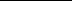 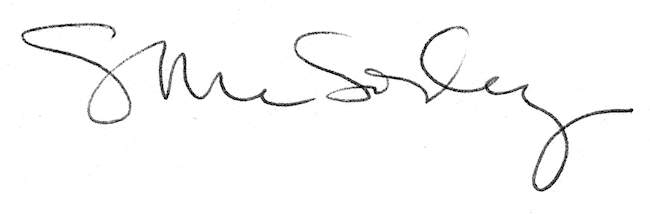 